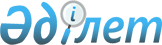 Об установлении ставок платежей за эмиссии в окружающую среду на 2008 год
					
			Утративший силу
			
			
		
					Решение Атырауского областного маслихата от 8 января 2008 года
N 58-IV. Зарегистрировано Департаментом юстиции Атырауской области 31 января 2008 года за N 2518. Утратило силу в соответствии с письмом Атырауского областного маслихата от 3 октября 2011 года № 275/1711/-МШ      Сноска. Утратило силу в соответствии с письмом Атырауского областного маслихата от 3.10.2011 275/1711/-МШ.



      В соответствии со статьей 462 Налогового Кодекса Республики Казахстан, статьей 19 Экологического Кодекса Республики Казахстан, руководствуясь пунктом 5 статьи 6 Закона Республики Казахстан от 23 января N 148 "О местном государственном управлении в Республике Казахстан" и постановлением Правительства Республики Казахстан от 28 декабря 2007 года N 1314 "Об утверждении базовых и предельных ставок платы за эмиссии в окружающую среду", областной маслихат на внеочередной IV сессии решил:



      1. Установить ставки платежей за эмиссии в окружающую среду на 2008 год, в соответствии с приложением.



      2. Контроль за исполнением данного решения возложить на постоянную комиссию областного маслихата по вопросам бюджета, финансов, экономики, развития предпринимательства, аграрным вопросам экологии (М. Чердабаев).



      3. Данное решение вступает в силу со дня его государственной регистрации.



      4. Настоящее решение вводится в действие по истечении десяти календарных дней со дня его первого официального опубликования и платежи в пункте 7 приложения решений распространяются на правоотношения, возникшие с 8 февраля 2008 года для юридических лиц.

      Сноска. Пункт 4 в редакции решения Атырауского областного маслихата от 12.11.2008 N 131-IV (введение в действие смотрите в в пункте 1).      Председатель IV сессии 

      областного маслихата                       М. Калиев      Секретарь областного маслихата             Ж. Дюсенгалиев

Приложение         

к решению Атырауского  

областного маслихата   

от 8 января 2008 г. N 58-IV Ставки платы за эмиссии в окружающую среду на 2008 год      Сноска. Приложение с изменением, внесенным решением Атырауского областного маслихата 02.08.2008 N 72-IV.      Примечание: 

      1) для предприятий, сертифицированных на соответствие 

международным стандартам ISO 14001:2004 к ставкам платы за эмиссии 

в окружающую среду вводятся следующие коэффициенты: 

      1 коэффициент 0,75; 

      2) для предприятий, являющихся субъектами естественных 

монополий, оказывающих коммунальные услуги населению к ставкам 

платы за эмиссии в окружающую среду водятся следующие коэффициенты: 

      1 коэффициент 0,3; 

      2 коэффициент 0,43; 

      4 коэффициент 0,25; 

      3) для полигонов, осуществляющих размещение коммунальных 

отходов, за объем твердо-бытовых отходов, образуемых от населения к 

ставкам платы за эмиссии в окружающую среду вводится следующий 

коэффициент: 

       3 коэффициент 0,2; 

      4) в случае отнесения ставок платы предприятий одновременно к 

подпунктам 1) и 2) примечания, следует применять коэффициенты 

подпункта 2) примечания.
					© 2012. РГП на ПХВ «Институт законодательства и правовой информации Республики Казахстан» Министерства юстиции Республики Казахстан
				N п/пПоказателиЕдиница 

измеренияУровень опасности

отходов Ставка платы, тенге1 23451. Выбросы загрязняющих веществ от стационарных источников1условная тонна2600 2.Выбросы загрязняющих веществ от передвижных источников:тонна использованного

топлива 

(далее - тонна)2.для неэтилированного бензинатонна использованного

топлива 

(далее - тонна)8002.для дизельного топливатонна использованного

топлива 

(далее - тонна)10002.для сжиженного, сжатого газатонна использованного

топлива 

(далее - тонна)6003.Сбросы загрязняющих веществ:условная 

тонна 3.в водные источники2условная 

тонна 220003.в накопители, поля фильтрации, рельеф местностиусловная 

тонна 210004.Коммунальные (твердые бытовые) отходы3тонна7705.Промышленные отходы:Размещение опасных отходов производства и потребления на полигонах, накопителях, санкционированных свалках и специально отведенных местах тонна«красный» список38500Размещение опасных отходов производства и потребления на полигонах, накопителях, санкционированных свалках и специально отведенных местах «янтарный» список19200Размещение опасных отходов производства и потребления на полигонах, накопителях, санкционированных свалках и специально отведенных местах «зеленый» список4800Размещение опасных отходов производства и потребления на полигонах, накопителях, санкционированных свалках и специально отведенных местах неклассифицированные2500Кроме того:вскрышные породы4тонна10,7шлаки, шламы, хвосты обогащения4тонна109,5 зола и золошлаки4тонна1536 отходы сельхозпроизводства тонна512 6.Радиоактивные отходы:гигабеккерель 6.трансурановые отходы гигабеккерель 2060 6.альфа-радиоактивные отходыгигабеккерель 1030 6.бета-радиоактивные отходыгигабеккерель 103 6.ампульные радиоактивные источникигигабеккерель 1030 7.Выбросы загрязняющих веществ от сжигания попутного и (или) природного газа в факелах,осуществляемых в 

установленном  законодательством порядкеусловная 

тонна 50 000 